МІНІСТЕРСТВО ОСВІТИ І НАУКИ УКРАЇНИЛьвівський національний університет імені Івана Франка Факультет історичнийКафедра давньої історії України та спеціальних галузей історичної наукиЗатвердженоНа засіданні кафедри давньої історії України та спеціальних галузей історичної науки історичного факультетуЛьвівського національного університету імені Івана Франка(протокол № 1 від 30 серпня 2023 р.) 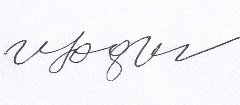 Завідувач кафедри  доц. Щодра О. М.Силабус вибіркової навчальної дисциплінициклу загальної (гуманітарної та соціально-економічної) підготовки«ІСТОРІЯ ЛЬВОВА»що пропонується здобувачампершого (бакалаврського) ступеня вищої освітиЛьвів-2023Назва дисципліниІсторія ЛьвоваАдреса	викладання дисципліни79000, м. Львів, вул. Університетська, 1Факультет та кафедра, за якою	закріпленадисциплінаІсторичний	факультет	Львівського	національного університету імені Івана Франка;Кафедра давньої історії України та спеціальних галузей історичної наукиГалузь	знань,	шифр	та назва спеціальностіШифр 0.02Викладачі дисципліниБілостоцький Степан Миронович, кандидат юридичних наук,доцент,	доцент	кафедри	давньої	історії	України	та спеціальних галузей історичної наукиКонтактна	інформація викладачівЕлектронна	пошта:	stepan.bilostotskyy@lnu.edu.ua, bilostockyj@yahoo.com,Адреса: м. Львів, вул. Університетська, 1 аудиторія 328Консультації з питань навчання по дисципліні відбуваютьсяОчні на кафедрі за адресою м. Львів, вул. Університетська 1, кафедра давньої історії України та спеціальних галузей історичної науки, аудиторія 328, у дні та години визначені у графіку консультацій викладачів кафедри (затверджується на кожен семестр);Он-лайн консультації з використанням інтернет ресурсів та засобів зв’язку: Messenger, Viber, Skype,Telegram,електронна пошта. Для надання Он-лайн консультацій слід написати чи зателефонувати до викладача.Сторінка дисципліниІнформація про дисциплінуДисципліна	«Історія	Львова»	є	вибірковою	загальноуніверситетською	дисципліною	для	освітньої	програми бакалавр, яка викладається в 6 семестрі в обсязі 3 кредитів.Коротка	анотація дисципліниНавчальну дисципліну Історія Львова розроблено так, щоб надати необхідні відомості з історії конкретного міста для того щоб показати взаємозв’язки між історичними подіями, перехід від однієї епохи до іншої та їх впливи на соціальніодиниці, структури.Мета і цілі дисципліниМетою вивчення вибіркової дисципліни «Історія Львова» є ознайомлення студентів з історією Львова з метою використання цих знань для розуміння сутності історичних традицій самоврядування територіальної громади сформованих у період ХІІІ – кінця ХХ століття, збереження історико-культурної спадщини, популяризації ідей автономності та самодостатності територіальної громади.Ціль – популяризація історії Львова, збереження історичних традицій та культурних пам’яток міста в сучаснихсуспільних реаліях.Література	до	вивчення дисципліниВолчук	Роман.	Спомини	з	передвоєнного	Львова	та Воєнного Відня. Київ, 2011.Винничук Юрій. «Танґо смерті». Харків, 2018.Винничук Юрій. Аптекар. Харків, 2015.Винничук Юрій. Таємниці Львівської кави. Львів, 2001. Гауден	Гжегож.	Львів:	кінець	ілюзій.	Оповідь пролистопадовий погром 1918 року. Львів, 2020.Гловацький Іван. Українські адвокати Східної Галичини у світлі архівних джерел та некрологів (1800 — 1943 рр.). Львів, 2014.Дашкевич Ярослав. Вірмени в Україні: дорогами тисячоліть.Збірник наукових праць. Львів, 2012.Долинська Мар’яна. Історична топографія Львова XIV – XIX ст. Львів. 2006.Земан І.В. Наука міжнародного права у Львівському університеті. Львів, 2015.Енциклопедія Львова / за редакцією Андрія Козицького та Ігоря Підкови. Львів : Літопис, 2007. Том 1.Енциклопедія Львова / за редакцією Андрія Козицького. Львів: Літопис, 2008. Том ІІ.Енциклопедія Львова / за редакцією Андрія Козицького. Львів: Літопис, 2010. Том ІІІ.Енциклопедія Львова / за редакцією Андрія Козицького. Львів: Літопис, 2012. Том ІV.Лемко Ілько. Львів понад усе. Львів, 2003.Лемко Ілько. Історія львівської ратуші. Львів, 2008.Лупій Григорій. Львівський історико-культурний музей- заповідник "Личаківський цвинтар" : Путівник. Л. : Каменяр, 1996.Маценко Георгій. «Славетні гості міста Львова». Львів, 2010. Мельник Борис. Довідник перейменувань вулиць і площ Львова. XIII–XX століття. Львів: Світ, 2001Мудрий Мар’ян. Згадки з життя свого і своєї родини»: Спогади Тита Реваковича як джерело до історії Галичини ХІХ століття. Записки Наукового товариства імені Шевченка, 2006.Капраль Мирон. Люди корпорації: Львівський шевський цех у XVII – XVIII ст. Львів, 2012.Качор Ігор, Качор Любов. Львів крізь віки. Львів, 2004. Козицький Андрій, Білостоцький Степан. Кримінальний світ Старого Львова. Львів: Афіша, 2001.Коломійчук Богдан. Експрес до Галіції. Львів, 2020. Кокотюха Андрій. «Адвокат із Личаківської». Харків, 2017. Сендс	Філіп.	Східно-Західна	вулиця.	Повернення	до Львова. Львів, 2017.Урбанек Маріуш. Геніальні. Львівська математична школа. Львів, 2016.У ратуші міста Львова… Від бурмистрів до міських голів: Довідник/ Упорядник І. Мацевко, М.Мудрий. Львів, 2016.Храми Львова. Фотоальбом. Львів, 2000.Шах Степан. Львів — місто моєї молодості. Спомини присвячені тіням забутих Львов’ян. Львів, 2006.ENCYCLOPEDIA. Львівський національний університет імені Івана Франка. У 2 т. Т. 1: А‒К. Львів: ЛНУ ім. І. Франка, 2011.Обсяг курсу90 годин, з них лекційних – 16, практичні (семінарські) -16,самостійна робота — 58.Очікувані	результати навчанняПісля завершення цього курсу студент буде:Знати: особливості самоврядування львівської територіальної громади, характерні риси економічного розвитку, соціокультурну багатоманітність львівського простору, особливості розширення меж Львова, внесок львівських наукових осередків та установ в розвиток національної та європейської науки, основні пам’яткиісторико-культурної спадщини Львова.Вміти: застосовувати отримані знання у викладацькійроботі, написанні науково-дослідницьких проектів та регіональних програм пов’язаних з дослідженням, популяризацією    та    збереженням    історичних    пам’ятокЛьвова, його культурного феномену.Вміти: застосовувати отримані знання у викладацькійроботі, написанні науково-дослідницьких проектів та регіональних програм пов’язаних з дослідженням, популяризацією    та    збереженням    історичних    пам’ятокЛьвова, його культурного феномену.Ключові словаЛьвівська еліта, ратуша, ринок, львівські підприємці, готелі, пасажі, кав’ярні, банки, парки, суди, поліція, в’язниці,театри, пам’ятники, лікарні, лікарі, професори, преса.Львівська еліта, ратуша, ринок, львівські підприємці, готелі, пасажі, кав’ярні, банки, парки, суди, поліція, в’язниці,театри, пам’ятники, лікарні, лікарі, професори, преса.Формат	курсуочний/заочнийОчний / дистанційнийОчний / дистанційнийПередбачає	проведення	лекцій,	практичних	занять,виконання творчих робіт, консультації, екскурсіїПередбачає	проведення	лекцій,	практичних	занять,виконання творчих робіт, консультації, екскурсіїТемиТемиТема 1. Міщанські родини Львова: моральні цінності, традиції, стосунки, помешкання, маєтки, конфлікти: (1) Львівська еліта XVI- XVIII ст.: походження, освіта, майновий стан.2) Львівські міщанські родини).Тема 2. Львів під опікою бога Меркурія: від цехів і ярмарків до міжнародних торгівельних форумів: 1) Цехові корпорації Львова. 2) Свобода підприємницької діяльності: банки і фінансові установи, каси взаємодопомоги, готелі. 3) Львівські підприємці: Андреоллі, Александр Бенецькі, Бачевські, Домс, Людвіг Залевський, Кароль Кіселька, Климентина Авдикович-Глинська, Іван Левинський. 4)«Східні торги» у Львові.Тема 3. Навчальні, освітні заклади у Львові в ХІХ – поч. ХХ ст. (1)Львівський університет: навчальні програми, викладачі. 2) Технічна Академія у Львові (1844-1877): заснування, навчання, викладачі. Політехнічна школа. 3) Академія Торгівлі у Львові: заснування та діяльність.	4) Цісарсько-Королівська Ветеринарна школа(1881). 5) Академія Ветеринарної медицини. 6) Вища Рільнича Школа в Дублянах. 7)Львівські гімназії).Тема 4. Щоденне життя Львова ХІХ – початку ХХ ст.: (1) Львівська преса; 2) кав’ярні, 3)театри, 4) парки, 5) пасажі, 6) вулиця.Тема 5. Правосуддя у Львові: (1) Суди і судді;поліція; 3) львівські адвокати; 4) прокуратура, 5) злочини і покарання).Тема 6. Атентати по-львівськи: (1) СправаСічинського (1908), 2) Степана Федака (1921),Справа замаху на Президента Станіслава Войцехівського (1924), 4) Справа Миколи Лемика (1933), 5) Справа директора Академічної гімназії Івана Бабія (1934).Тема 7. Життя після смерті: заміські цвинтарі Львова XVI – поч. XX століть: (1) Львівські міські кладовища XVI-XVIII ст. 2) Личаківське кладовище,   3)   Городоцьке   кладовище.   4)Жовківський       цвинтар,       4)       Стрийськекладовище. 5) Янівське кладовище).Тема 8. Львівські самогубці - між гріхом і злочином: соціальні, економічні, вікові, психічні причини самогубств.Тема 9. Розвиток медицини у Львові: (1) лікарні, 2) лікарські товариства, 3) знані львівські лікарі).Тема 10. «Великий зрив» — історія творення Західно-Української Народної Республіки у спогадах очевидців: 1) Андрій Чайковський; 2)Кость Левицький, 3) М.Тарнавський, 4) О.Назарук, 5) Лонгін Цегельський.Тема 11. «Нас визволили, і нема на це ради …» (1939-1941): 1) «Нове щасливе життя» — радянські життєві стандарти, 2) населення Львова і національна політика, 3) релігійна політика, 4) львівська професура, 5) більшовицька кооперація, 6) правосуддя по більшовицьки, 7) «вороги народу».Тема 12. Вбивство львівських професорів: 1)арешти, 2) вбивства, 3) ексгумація, 4) покарання злочинців, 5) пам’ять.Тема 13. Львів в часи німецької окупації: 1) життя в місті в умовах окупації, 2) «Шоя у Львові», 3) мистецьке життя.Тема   14.   Пам’ятники   Львова:   втрачені   і«живі»: 1) пам’ятник королю Яну Собєському,2) Адаму Міцкевичу, 3) Александру Фредро, 4) Бартошу Гловацькому, 5) Агенору Голуховському, 6) Яну Кілінському, 7) Францішку Смольці, 8) Корнелю Уєйському, 9) Панорама Рацлавіцка.Тема 15. Історія Львова у художній літературі: між реальністю і творчою фантазією.Тема 16. Львів в об’єктиві кінематографістів («Львів у фільмах»):«У львівській кав’ярні» (1897), «Буде краще» (1936), «Волоцюги» (1939), «Іванна» (1959),«Салют,   Маріє!»   (1970),	«Для домашнього вогнища» (1992).Підсумковий контроль,формаНедиференційований залік оформляється за результатамироботи в семестріНедиференційований залік оформляється за результатамироботи в семестріПреквізитиДля вивчення курсу студенти потребують базових знань здисципліни «Історія України», достатньої для сприйняття категоріального апарату та розуміння джерел.Для вивчення курсу студенти потребують базових знань здисципліни «Історія України», достатньої для сприйняття категоріального апарату та розуміння джерел.Навчальні методи та техніки, які будутьвикористовуватися під час викладання курсуПрезентація, лекції, колаборативне навчання (форми –групові проєкти, спільні розробки, тьюторство) проєктно- орієнтоване навчання, дискусія.Зокрема,усні	(лекція,	евристична	бесіда,	доповідь,	рецензія, дискусія)наочні (медіа-презентації, робота з картами)практичні (підготовка міні-групами   студентів   проектівПрезентація, лекції, колаборативне навчання (форми –групові проєкти, спільні розробки, тьюторство) проєктно- орієнтоване навчання, дискусія.Зокрема,усні	(лекція,	евристична	бесіда,	доповідь,	рецензія, дискусія)наочні (медіа-презентації, робота з картами)практичні (підготовка міні-групами   студентів   проектівпрезентацій).Необхідне обладнанняАудиторія, обладнана медіа-проектором.Критерії оцінюванняОцінювання проводиться за 100-бальною шкалою.Бали нараховуються за наступним співвідношенням:контрольні заміри (модулі): 30% семестрової оцінки; максимальна кількість балів 30 (тести по лекційному матеріалі).робота на практичних заняттях: 35 % семестрової оцінки; максимальна кількість балів 35творчі завдання: 25% семестрової оцінки; максимальна кількість балів 25.відвідування лекцій: 10% семестрової оцінки; максимальна кількість 10 балів.Підсумкова максимальна кількість балів 100.Відвідання занять є важливою складовою навчання. Очікується, що всі студенти відвідають усі лекції курсу. Студенти мають інформувати викладача про неможливість відвідати заняття. У будь-якому випадку студенти зобов’язані дотримуватися усіх строків визначених для виконання усіх видів письмових робіт, передбачених курсом.Література. Студенти заохочуються до використання також й іншої літератури та джерел, яких немає серед рекомендованих.Політика виставлення балів.Враховуються бали набрані на поточному тестуванні, самостійній(творчій) роботі та бали підсумкового тестування.При цьому, обов’язково враховуються присутність на заняттях та активність студента під час практичного заняття; недопустимість пропусків та запізнень на заняття; користування мобільним телефоном, планшетом чи іншими мобільними пристроями під час заняття в цілях не пов’язаних з навчанням; списування та плагіат; несвоєчасне виконання поставленого завдання і т. ін.Жодні форми порушення академічної доброчесності нетолеруються.Питання до заліку чиекзаменуЗалік оформляється за результатами поточної успішностіОпитуванняАнкету-оцінку з метою оцінювання якості курсу буде наданопо завершенню курсу.